Publicado en Alcalá de Henares (Madrid). España el 21/07/2015 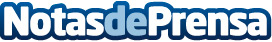 MOBILEFLEET: Seguimiento de vehículos por GPSEl GPS para seguimiento de vehículos, reducción de combustible y optimizar sus recursosDatos de contacto:Raúl GonzálezGestión de flotas GPS918796749Nota de prensa publicada en: https://www.notasdeprensa.es/mobilefleet-seguimiento-de-vehiculos-por-gps_1 Categorias: Nacional Fútbol Automovilismo Comunicación Emprendedores Industria Automotriz http://www.notasdeprensa.es